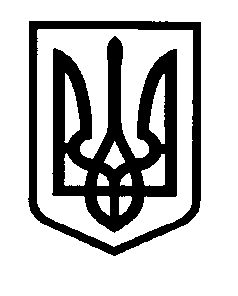 ІВАНО-ФРАНКІВСЬКИЙ ОКРУЖНИЙ АДМІНІСТРАТИВНИЙ СУД . Івано-Франківськ, вул. Незалежності, 46 тел.: 0342-78-42-88 телефакс: 0342-78-42-88E-mail: inbox@adm.if.court.gov.ua Web: http://adm.if.court.gov.ua Код ЄДРПОУ 3502157415.11.2021	 №03-31/3632/21			на № 			від			Інформація про переможця конкурсуна зайняття вакантних посад державноїслужби категорії «В» в Івано-Франківськомуокружному адміністративному суді Відповідно до Закону України “Про державну службу” від 10.12.2015 №889 VIII (із змінами), Порядку проведення конкурсу на зайняття посад державної служби, затвердженого постановою Кабінету Міністрів України від 25.03.2016 №246 (із змінами), Положення про проведення конкурсів для призначення на посади державних службовців у судах, органах та установах системи правосуддя, затвердженого Рішенням Вищої ради правосуддя 05.09.2017 №2646/0/15-17 (у редакції рішення Вищої ради правосуддя 26.11.2019 №3162/0/15-19) Івано-Франківський окружний адміністративний суд надає інформацію про переможців конкурсу на зайняття вакантних посад секретаря судового засідання Івано-Франківського окружного адміністративного суду – 2 вакантні посади (строковий трудовий договір), проведеного відповідно до наказу керівника апарату Івано-Франківського окружного адміністративного суду від 29.10.2021 №29-ОД «Про оголошення конкурсу на зайняття вакантних посад  державної служби категорії “В” в Івано-Франківському окружному адміністративному суді».Одночасно повідомляємо, що інформація про оголошення конкурсу на зайняття вакантних посад державної служби категорії “В” секретаря судового засідання Івано-Франківського окружного адміністративного суду (строковий трудовий договір, оголошення №29.10.2021.9, оголошення №29.10.2021.10) опублікована на Єдиному порталі вакансій державної служби Національного агентства України з питань державної служби 29.10.2021.Керівник апарату суду					Ельвіра ГУРКОВА№п/пПІП кандидатаНайменування посадиРезультати (загальна кількість балів)Примітка1.Заречна Вікторія КостянтинівнаСекретар судового засідання(оголошення № 29.10.2021.9)11Переможець конкурсу2.Біланчин Володимир ІвановичСекретар судового засідання(оголошення № 29.10.2021.10)12Переможець конкурсу